 Аргинбаева Сандугаш Нурлыбаевна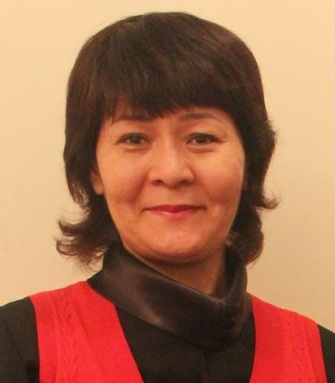 учитель русского языка и литературы,Каргалинская казахская средняя школа им. М. Арына,  г. АктобеСлитное и дефисное написание сложных имен прилагательныхЦели обучения: С 7.1.1.1 - понимать сообщение продолжительностью 3-5 минут, извлекая необходимую информацию и/или определяя            последовательность событий;Г 7.2.1.1 - владеть словарным запасом, включающим эмоционально-окрашенную лексику, термины;7.2.5.1 - участвовать в диалоге, обмениваясь мнениями по предложенной теме.Ч 7.3.1.1-понимать главную и второстепенную информацию сплошных и несплошных текстов, связывая информацию с общеизвестными, повседневными знаниями;П 7.4.3.1 - представлять информацию в виде таблицы, схемы диаграммы, графика;ИЯЕ 7.5.2.2 - использовать сложные предложения, выражающие условные, уступительные, сравнительные, сопоставительные отношения;Цели обучения: С 7.1.1.1 - понимать сообщение продолжительностью 3-5 минут, извлекая необходимую информацию и/или определяя            последовательность событий;Г 7.2.1.1 - владеть словарным запасом, включающим эмоционально-окрашенную лексику, термины;7.2.5.1 - участвовать в диалоге, обмениваясь мнениями по предложенной теме.Ч 7.3.1.1-понимать главную и второстепенную информацию сплошных и несплошных текстов, связывая информацию с общеизвестными, повседневными знаниями;П 7.4.3.1 - представлять информацию в виде таблицы, схемы диаграммы, графика;ИЯЕ 7.5.2.2 - использовать сложные предложения, выражающие условные, уступительные, сравнительные, сопоставительные отношения;Цели обучения: С 7.1.1.1 - понимать сообщение продолжительностью 3-5 минут, извлекая необходимую информацию и/или определяя            последовательность событий;Г 7.2.1.1 - владеть словарным запасом, включающим эмоционально-окрашенную лексику, термины;7.2.5.1 - участвовать в диалоге, обмениваясь мнениями по предложенной теме.Ч 7.3.1.1-понимать главную и второстепенную информацию сплошных и несплошных текстов, связывая информацию с общеизвестными, повседневными знаниями;П 7.4.3.1 - представлять информацию в виде таблицы, схемы диаграммы, графика;ИЯЕ 7.5.2.2 - использовать сложные предложения, выражающие условные, уступительные, сравнительные, сопоставительные отношения;Цели обучения: С 7.1.1.1 - понимать сообщение продолжительностью 3-5 минут, извлекая необходимую информацию и/или определяя            последовательность событий;Г 7.2.1.1 - владеть словарным запасом, включающим эмоционально-окрашенную лексику, термины;7.2.5.1 - участвовать в диалоге, обмениваясь мнениями по предложенной теме.Ч 7.3.1.1-понимать главную и второстепенную информацию сплошных и несплошных текстов, связывая информацию с общеизвестными, повседневными знаниями;П 7.4.3.1 - представлять информацию в виде таблицы, схемы диаграммы, графика;ИЯЕ 7.5.2.2 - использовать сложные предложения, выражающие условные, уступительные, сравнительные, сопоставительные отношения;Предполагаемый результатПредполагаемый результатВсе учащиеся смогут:Понимают содержание   текста;правильно употреблять существительные с прилагательными;передавать события, соблюдая последовательность;заполнить таблицу; Все учащиеся смогут:Понимают содержание   текста;правильно употреблять существительные с прилагательными;передавать события, соблюдая последовательность;заполнить таблицу; Предполагаемый результатПредполагаемый результатБольшинство учащихся будут уметь:Образовывать сложные прилагательные;согласовывать имена прилагательные с именами существительными;производить морфологический разбор выделенных слов в тексте;Большинство учащихся будут уметь:Образовывать сложные прилагательные;согласовывать имена прилагательные с именами существительными;производить морфологический разбор выделенных слов в тексте;Предполагаемый результатПредполагаемый результатНекоторые учащиеся смогут:Объяснить правописание сложных прилагательных;составлять презентации по произведению; находить в тексте художественно-изобразительные средства.Некоторые учащиеся смогут:Объяснить правописание сложных прилагательных;составлять презентации по произведению; находить в тексте художественно-изобразительные средства.Предполагаемый результатПредполагаемый результатсогласовывать имена прилагательные с именами существительными в единственном числе; составлять предложения, используя данные слова;высказывать простые оценочные суждения;смогут  воостановить вопросительные предложения;согласовывать имена прилагательные с именами существительными в единственном числе; составлять предложения, используя данные слова;высказывать простые оценочные суждения;смогут  воостановить вопросительные предложения;Предполагаемый результатПредполагаемый результатНекоторые учащиеся смогут:Заменять существительные личными местоимениями;Подготовить сообщение об осенних месяцах;Некоторые учащиеся смогут:Заменять существительные личными местоимениями;Подготовить сообщение об осенних месяцах;Языковая цель Языковая цель Учащиеся могут:- строить речь логично и последовательно, демонстрируя нормы устной и письменной речиКлючевые слова и фразы: Дефисное и слитное написание сложных прилагательных, сложное слово, образовано путём сложения; Используемый язык для диалога/письма на уроке: русский.Вопросы для обсуждения: Что мы узнаем о правописаниях сложных прилагательных?Учащиеся могут:- строить речь логично и последовательно, демонстрируя нормы устной и письменной речиКлючевые слова и фразы: Дефисное и слитное написание сложных прилагательных, сложное слово, образовано путём сложения; Используемый язык для диалога/письма на уроке: русский.Вопросы для обсуждения: Что мы узнаем о правописаниях сложных прилагательных?Привитие ценностей Привитие ценностей Ценности, основанные на любви и уважение к родному языку; формировании толерантного отношения к изучаемому русскому и английскому языкам. Ценности, основанные на любви и уважение к родному языку; формировании толерантного отношения к изучаемому русскому и английскому языкам. Межпредметные  связиМежпредметные  связиВзаимосвязь с предметами: казахский язык, английский язык. Взаимосвязь с предметами: казахский язык, английский язык. Навыки использования ИКТНавыки использования ИКТНа данном уроке ИКТ используетсяНа данном уроке ИКТ используетсяХод урокаХод урокаХод урокаХод урокаЭтапы урокаЗапланированная деятельность на урокеЗапланированная деятельность на урокеРесурсыНачало урока1.Учитель здоровается с учащимися на 3-х языках. (казахском,русском,английском)2.Деление на 2 группы по названиям зимних видов спорта: 1 группа-Биатлон; 2 группа-Шорт-трек. Выбор эксперта группы.3.Создание коллаборативной среды.     -Учащиеся читают стихотворение о спорте на 3-х языках.    -Что вы знаете об этих видах спорта?    -Что объединяет эти виды спорта. (это зимние виды спорта, включенные в Олимпийские              игры)    -О чём мы сегодня будем говорить? (Об Олимпийских играх).Прием «Интервью». Ученик в роли журналиста задает вопросы на тему «Спорт».4. Слайд №2Учитель читает эпиграф к уроку.«Самое важное в Олимпийских играх-не победа, а участие, так же как в жизни самое главное не триумф, а борьба». Пьер де Кубертен (1896г)    -Как вы понимаете эпиграф?    -Ответы учащихся.Слайд №35.Работа  с критериями оценивания. Группам раздаются листы взаимооценивания1.Учитель здоровается с учащимися на 3-х языках. (казахском,русском,английском)2.Деление на 2 группы по названиям зимних видов спорта: 1 группа-Биатлон; 2 группа-Шорт-трек. Выбор эксперта группы.3.Создание коллаборативной среды.     -Учащиеся читают стихотворение о спорте на 3-х языках.    -Что вы знаете об этих видах спорта?    -Что объединяет эти виды спорта. (это зимние виды спорта, включенные в Олимпийские              игры)    -О чём мы сегодня будем говорить? (Об Олимпийских играх).Прием «Интервью». Ученик в роли журналиста задает вопросы на тему «Спорт».4. Слайд №2Учитель читает эпиграф к уроку.«Самое важное в Олимпийских играх-не победа, а участие, так же как в жизни самое главное не триумф, а борьба». Пьер де Кубертен (1896г)    -Как вы понимаете эпиграф?    -Ответы учащихся.Слайд №35.Работа  с критериями оценивания. Группам раздаются листы взаимооцениваниястикерыслайдСередина урока 1.Видеоролик «Талисман Зимней Олимпиады-2018»Сайд№4Талисманом предстоящей Олимпиады стал белый тигр Сухоранг, и он тесно связан с южнокорейской культурой, а крупный гималайский медведь Бандаби - символ паралимпийских игр.    -Какая часть речи выделена в этом предложении?    -Итак, о какой части речи мы будем сегодня говорить?    -Начнем урок с опроса домашнего задания. Мы должны повторить морфологические                 признаки имени прилагательногоУчитель раздает каждой группе разноуровневые карточки с вопросами.    1.Что обозначает имя прилагательное?    2.Как изменяется имя прилагательное?    3.Какими членами предложения являются имена прилагательные?    4.Назовите разряды имен прилагательных.    5.Что такое эпитеты?    6.Что придает имя прилагательное нашей речи?    7.Назовите степени сравнения имен прилагательных.    8.Как образуется простая форма сравнительной степени?    9.Как образуется составная форма сравнительной степени?    10.Как образуется простая форма превосходной степени?    11.Как образуется составная форма превосходной степени?    12.Каким членом предложения чаще всего бывает превосходная степень имени     прилагательного?Заполнение листа взаимооценивания. Слово экспертам группы.-Теперь вернемся к первому предложению.Как же мы напишем слово южно(корейской), слитно или через дефис. Это нам предстоит выяснить на уроке. Итак, что мы будем сегодня изучать, какие цели мы поставим перед собой на уроке?Ответы учащихся:    -Знать условия слитного и дефисного написания сложных прилагательных, уметь правильно писать сложные прилагательные и обосновывать выбор слитного или дефисного написания.    -Как мы будем достигать цели?    -Через теоретический материал, выполнения различных заданий.5.Самоизучение новой темы, обмен информацией.    -С каждой группы выходит по одному ученику и у доски объясняет новую тему.    1 группа-Дефисное написание сложных прилагательных.    2 группа-Слитное написание сложных имен прилагательных. Работа с уебником. Упр 303 устно (по3 словосочетания)Слайд №51.Впервые спортивные игры прошли в юго(восточном) греческом городке Олимпия.2.Олимпийская эмблема состоит из пяти разно(цветных) колец.3.Ярко(зеленое) кольцо на эмблеме символизирует Австралию.4.Олимпийский огонь зажигают пучком солнечных лучей, образованных выпукло(вогнутым) зеркалом.Учащиеся читают предложения. Вписывают словосочетания: сложное прилагательное+имя существительное. Объясняют выбор орфограммы. Два ученика  у доски делают синтаксический разбор предложений.Заполнение листа взаимооценивания.Слово экспертам групп.Еще одним символом Олимпийских игр являются Олимпийские медали.    -Медали какого достоинства вручаются на Олимпийских играх? (золотые, серебряные и бронзовые)    -На партах лежат разноцветные карточки в виде медалей, на них написаны задания разного уровня сложности. Это парная работа. Выберите себе медаль определенного уровня  и выполните задания.Для І группы. Слайд Уровень А.Выберите правильный вариант написания сложных прилагательных.Боле(утоляющее) средство, паро(ходный) гудок, растительно(животный) мир, зелено(золотистые) поля, железно(дорожная) станция, шести(струнная) гитара, северо(восточный) ветер, водо(проводный) кран.Уровень В.Найти соответствия.Уровень С.К выделенным именам существительного подберите сложное имена прилагательные.Настали весенние дни. В прошлогоднецй траве проглядывают свежие стебельки. Ветер разносит аромат разогретой земли. Раскрываются почки на березах . Кроны сосен  темнеют на фоне неба. Со всех сторон слышится пение птиц.Для ІІ группыУровень А.Выберите правильный вариант напписания сложных прилагательных.Бледно(лиловый) кустарник, изжелто(серое) лицо, русско(английский) словарь, трудно(доступная) местность, длинно(ногие) журавли, широко(плечий) юноша, юго(западный) ветер.Урвонь В.Образуйте словосочетания: имя прилагательное+имя существительное.Пальма в два метра, береза с белыми стволами, мост на железной дороге, словарь для перевода с русского на немецкий, ребенок десяти месяцев.Уровень С.Написать 2-х минутное эссе, используя слова «горнолыжный», «конькобежный».Заполнение листа взаимооценивания.Слово экспертам групп.-Одним из видов Олимпийской программы являются различные эстафеты. У нас тоже сейчас будет эстафета, но не обычная, а лингвистическая. Команды получают эстафетный лист. Какая команда быстрее закончит.Слайд №6.  Дописать имена прилагательные.Светло...небо, широко... атлет, старо... форма, сто...  дистанция, спортивно... бег, восточно... культура, легко... упражнение, ослепительно... флаг.Заполнение листа взаимооценивания.Слово экспертам.1.Видеоролик «Талисман Зимней Олимпиады-2018»Сайд№4Талисманом предстоящей Олимпиады стал белый тигр Сухоранг, и он тесно связан с южнокорейской культурой, а крупный гималайский медведь Бандаби - символ паралимпийских игр.    -Какая часть речи выделена в этом предложении?    -Итак, о какой части речи мы будем сегодня говорить?    -Начнем урок с опроса домашнего задания. Мы должны повторить морфологические                 признаки имени прилагательногоУчитель раздает каждой группе разноуровневые карточки с вопросами.    1.Что обозначает имя прилагательное?    2.Как изменяется имя прилагательное?    3.Какими членами предложения являются имена прилагательные?    4.Назовите разряды имен прилагательных.    5.Что такое эпитеты?    6.Что придает имя прилагательное нашей речи?    7.Назовите степени сравнения имен прилагательных.    8.Как образуется простая форма сравнительной степени?    9.Как образуется составная форма сравнительной степени?    10.Как образуется простая форма превосходной степени?    11.Как образуется составная форма превосходной степени?    12.Каким членом предложения чаще всего бывает превосходная степень имени     прилагательного?Заполнение листа взаимооценивания. Слово экспертам группы.-Теперь вернемся к первому предложению.Как же мы напишем слово южно(корейской), слитно или через дефис. Это нам предстоит выяснить на уроке. Итак, что мы будем сегодня изучать, какие цели мы поставим перед собой на уроке?Ответы учащихся:    -Знать условия слитного и дефисного написания сложных прилагательных, уметь правильно писать сложные прилагательные и обосновывать выбор слитного или дефисного написания.    -Как мы будем достигать цели?    -Через теоретический материал, выполнения различных заданий.5.Самоизучение новой темы, обмен информацией.    -С каждой группы выходит по одному ученику и у доски объясняет новую тему.    1 группа-Дефисное написание сложных прилагательных.    2 группа-Слитное написание сложных имен прилагательных. Работа с уебником. Упр 303 устно (по3 словосочетания)Слайд №51.Впервые спортивные игры прошли в юго(восточном) греческом городке Олимпия.2.Олимпийская эмблема состоит из пяти разно(цветных) колец.3.Ярко(зеленое) кольцо на эмблеме символизирует Австралию.4.Олимпийский огонь зажигают пучком солнечных лучей, образованных выпукло(вогнутым) зеркалом.Учащиеся читают предложения. Вписывают словосочетания: сложное прилагательное+имя существительное. Объясняют выбор орфограммы. Два ученика  у доски делают синтаксический разбор предложений.Заполнение листа взаимооценивания.Слово экспертам групп.Еще одним символом Олимпийских игр являются Олимпийские медали.    -Медали какого достоинства вручаются на Олимпийских играх? (золотые, серебряные и бронзовые)    -На партах лежат разноцветные карточки в виде медалей, на них написаны задания разного уровня сложности. Это парная работа. Выберите себе медаль определенного уровня  и выполните задания.Для І группы. Слайд Уровень А.Выберите правильный вариант написания сложных прилагательных.Боле(утоляющее) средство, паро(ходный) гудок, растительно(животный) мир, зелено(золотистые) поля, железно(дорожная) станция, шести(струнная) гитара, северо(восточный) ветер, водо(проводный) кран.Уровень В.Найти соответствия.Уровень С.К выделенным именам существительного подберите сложное имена прилагательные.Настали весенние дни. В прошлогоднецй траве проглядывают свежие стебельки. Ветер разносит аромат разогретой земли. Раскрываются почки на березах . Кроны сосен  темнеют на фоне неба. Со всех сторон слышится пение птиц.Для ІІ группыУровень А.Выберите правильный вариант напписания сложных прилагательных.Бледно(лиловый) кустарник, изжелто(серое) лицо, русско(английский) словарь, трудно(доступная) местность, длинно(ногие) журавли, широко(плечий) юноша, юго(западный) ветер.Урвонь В.Образуйте словосочетания: имя прилагательное+имя существительное.Пальма в два метра, береза с белыми стволами, мост на железной дороге, словарь для перевода с русского на немецкий, ребенок десяти месяцев.Уровень С.Написать 2-х минутное эссе, используя слова «горнолыжный», «конькобежный».Заполнение листа взаимооценивания.Слово экспертам групп.-Одним из видов Олимпийской программы являются различные эстафеты. У нас тоже сейчас будет эстафета, но не обычная, а лингвистическая. Команды получают эстафетный лист. Какая команда быстрее закончит.Слайд №6.  Дописать имена прилагательные.Светло...небо, широко... атлет, старо... форма, сто...  дистанция, спортивно... бег, восточно... культура, легко... упражнение, ослепительно... флаг.Заполнение листа взаимооценивания.Слово экспертам.слайдкарточкислайдКонец урокаКонец урока.   -Итак, чему мы научились на уроках?   -Эксперты подводят итог урока, считают количество баллов каждого ученика.   -Домашнее задание: подобрать 5 словосочетаний со сложными прилагательными.Рефлексия: На «цветных ладонях» пишут свое мнение об урокеКонец урока.   -Итак, чему мы научились на уроках?   -Эксперты подводят итог урока, считают количество баллов каждого ученика.   -Домашнее задание: подобрать 5 словосочетаний со сложными прилагательными.Рефлексия: На «цветных ладонях» пишут свое мнение об уроке